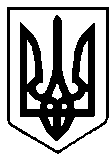   УКРАЇНАРІВНЕНСЬКА  ОБЛАСТЬм.ВАРАШР О З П О Р Я Д Ж Е Н Н Яміського голови28  жовтня  2022 року	                                                        №253-Род-22-3200    		           Про   cтворення  комісії зі списання майна, що є комунальною власністю Вараської міської територіальної громади та перебуває на балансі виконавчого комітету Вараської міської ради, шляхом безоплатної передачі  	Враховуючи абзац три розділу III рішення Вараської міської ради від 15 грудня 2020 року №59 «Про затвердження Положення про порядок списання майна, що є комунальною власністю Вараської міської територіальної громади», відповідно до Закону України «Про бухгалтерський облік та  фінансову звітність в Україні», постанови Кабінету Міністрів України від 08 листопада 2007 року №1314 «Про затвердження Порядку списання об’єктів державної власності», керуючись пунктом 20 частини четвертої статті 42 Закону України «Про місцеве самоврядування в Україні»:1. Створити комісію зі списання майна, що є комунальною власністю Вараської міської територіальної громади  та перебуває на балансі виконавчого комітету Вараської міської ради, шляхом безоплатної передачі  №3200-КО-01 у складі згідно з додатком.2. Визнати таким, що втратило чинність, розпорядження міського голови від  08.12.2021 № 62-ра «Про створення постійно діючої комісії зі списання майна, що є комунальною власністю Вараської  міської територіальної громади  та перебуває на балансі виконавчого комітету Вараської міської ради, шляхом безоплатної передачі». 3. Контроль за виконанням розпорядження залишаю за собою.Міський  голова						         Олександр МЕНЗУЛ